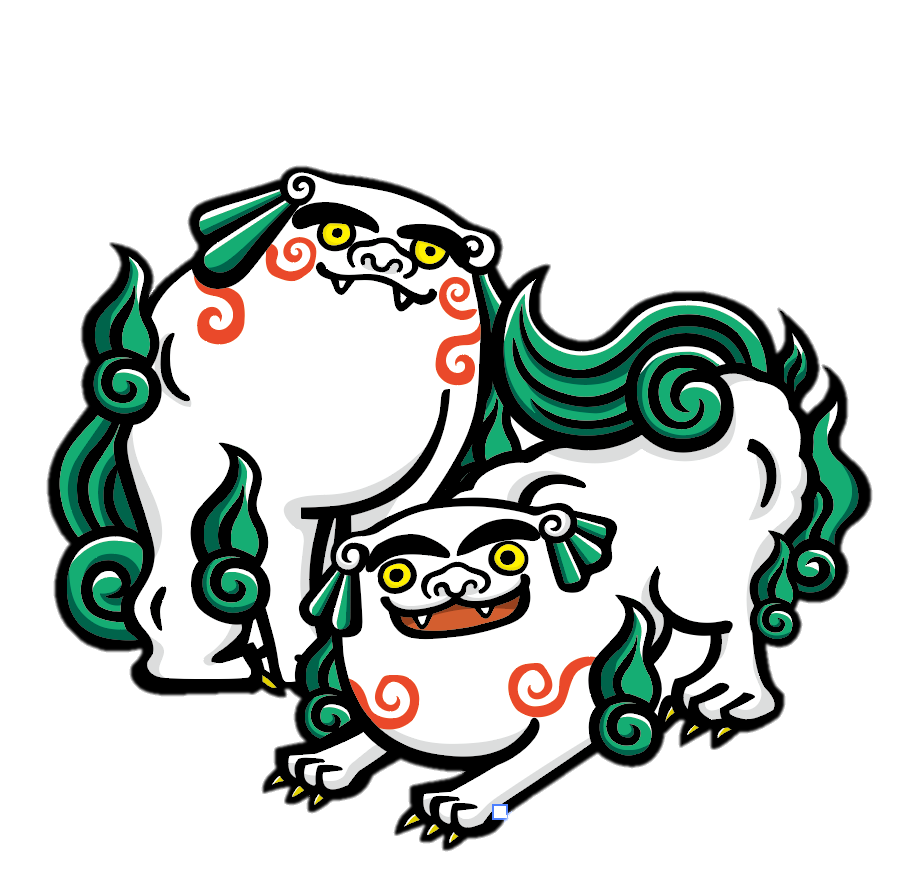 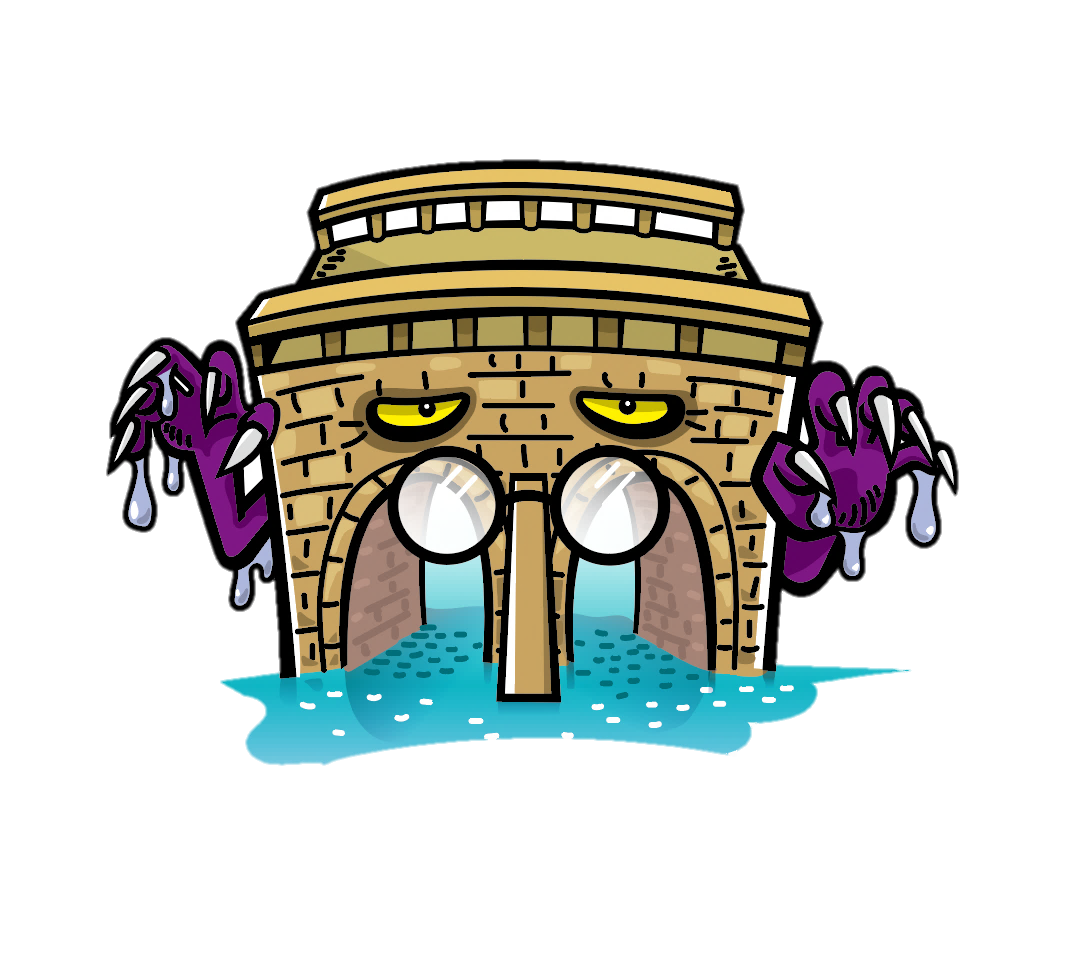 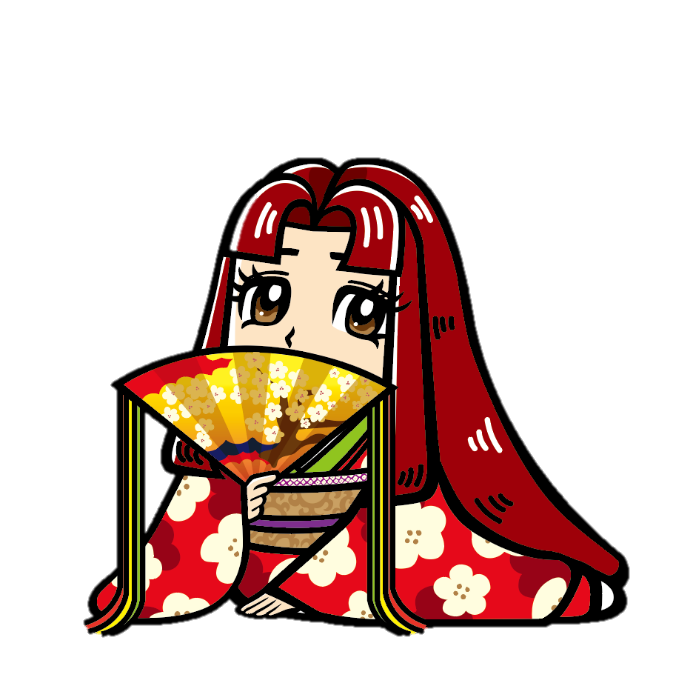 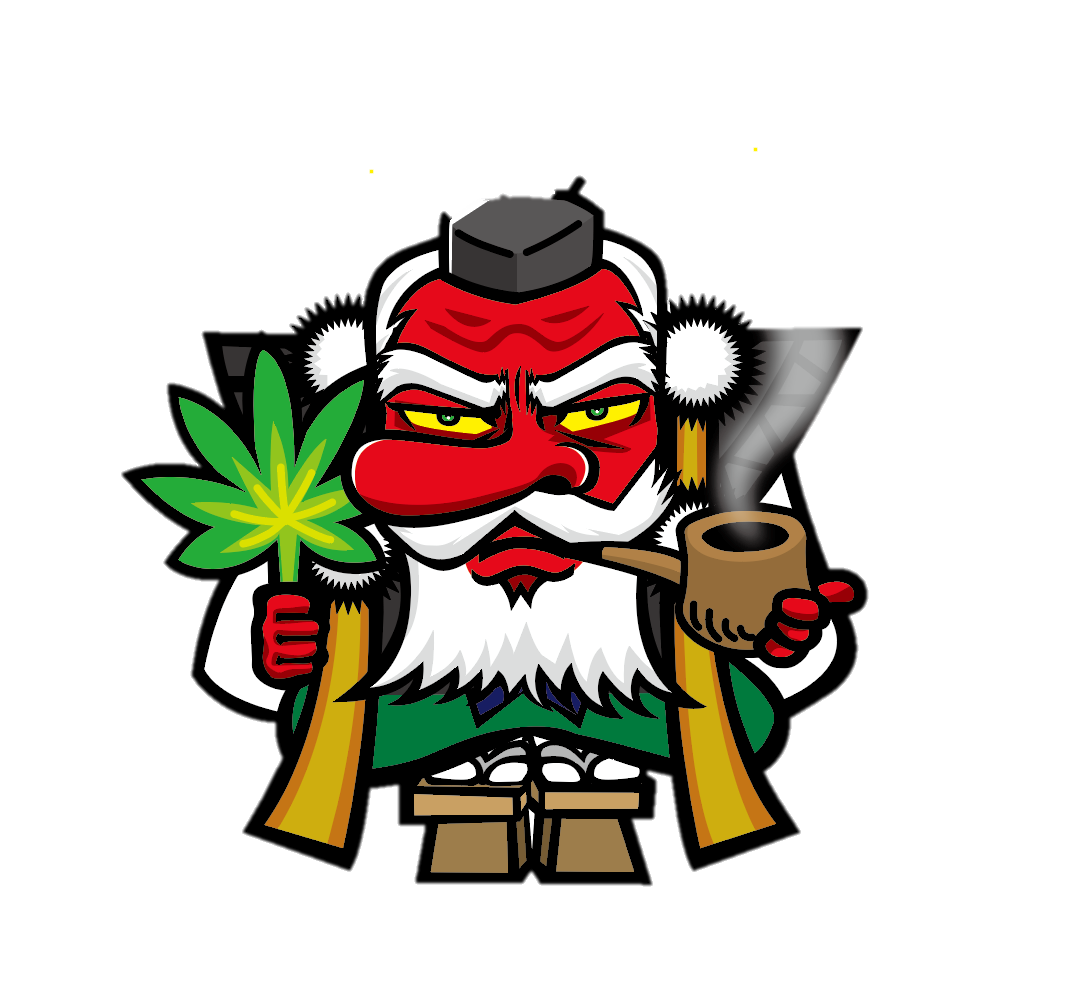 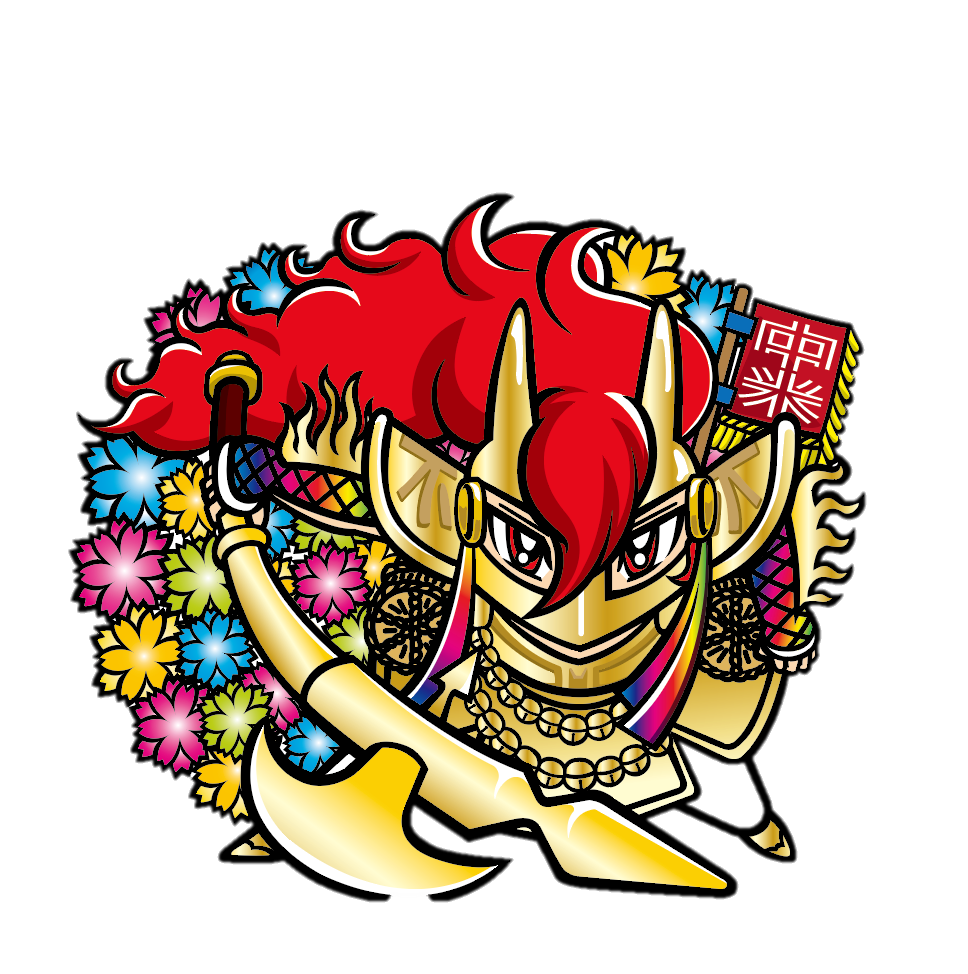 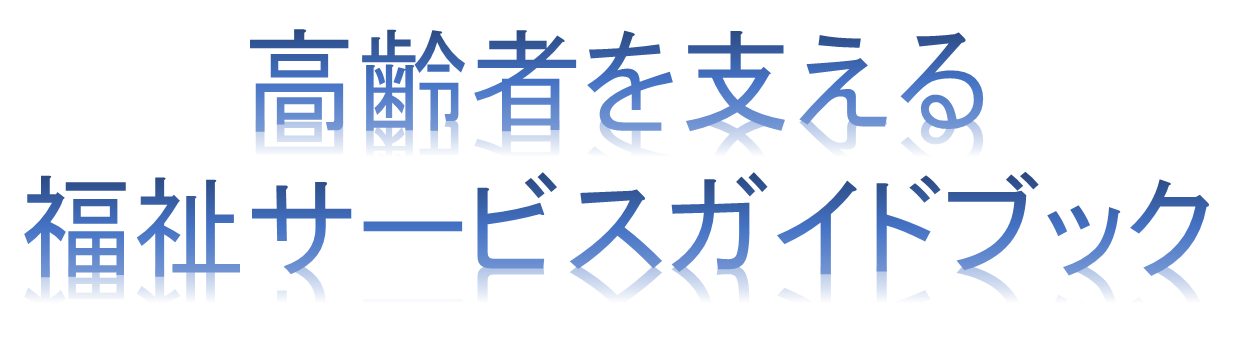 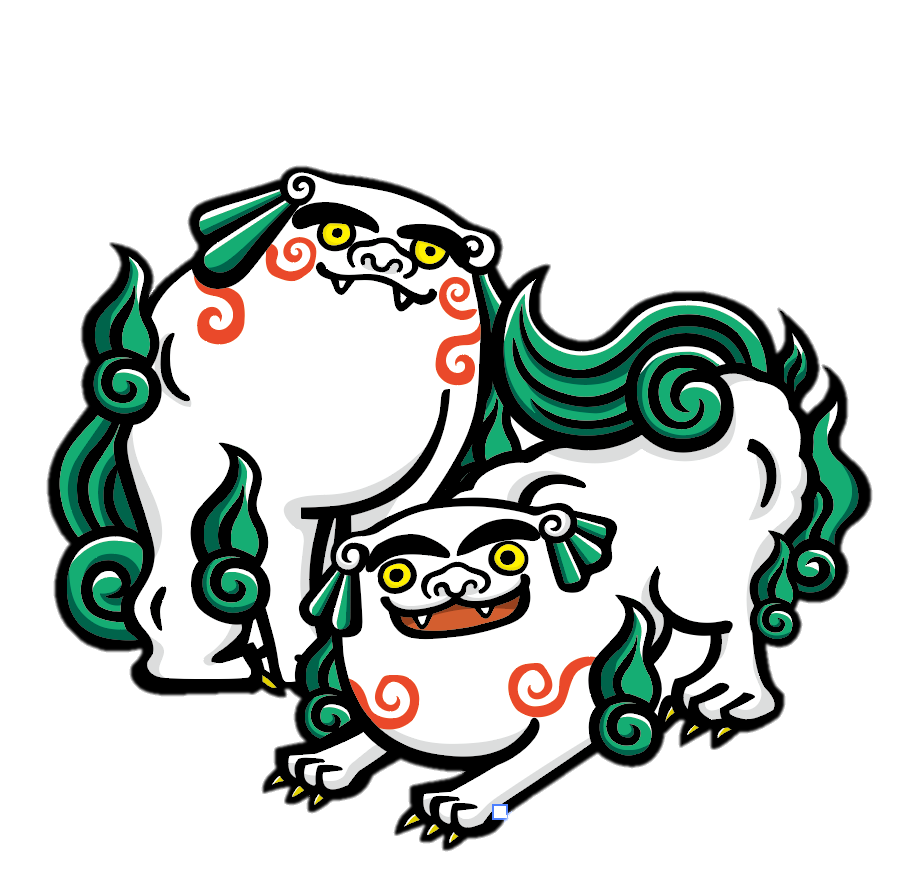 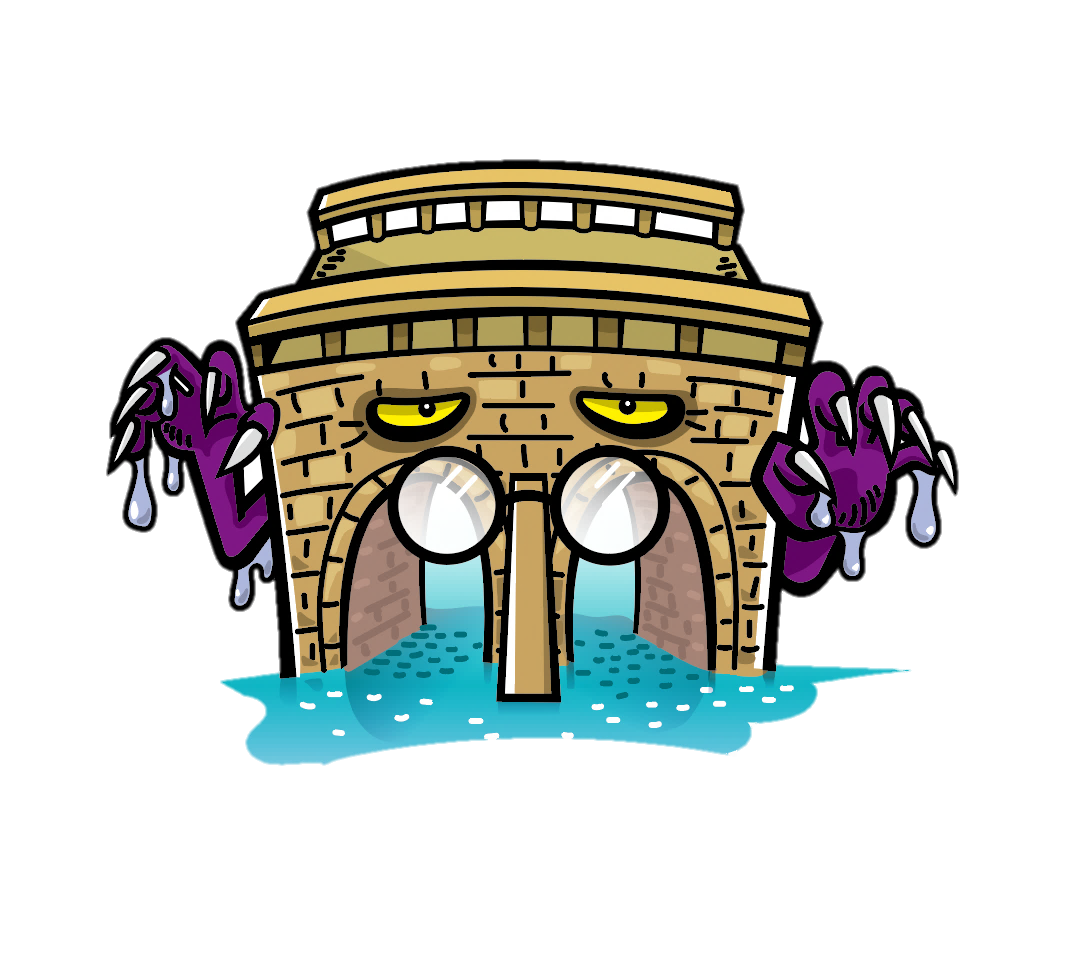 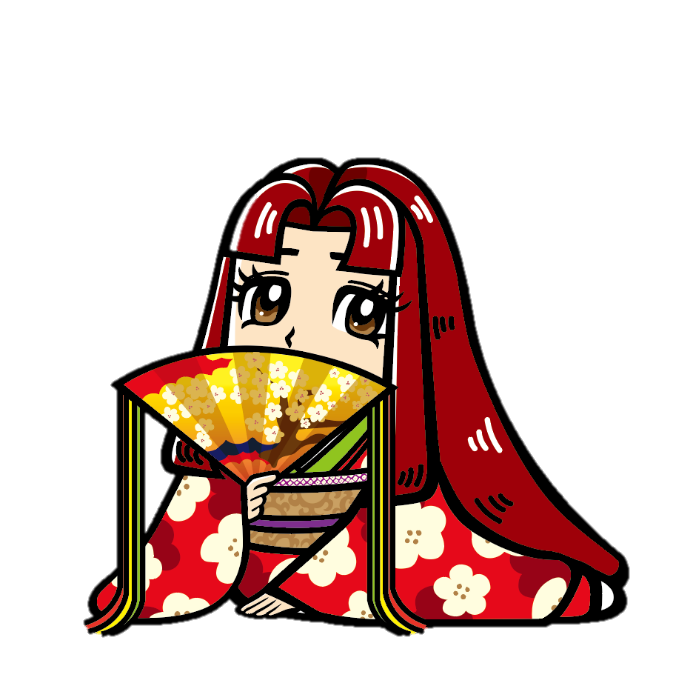 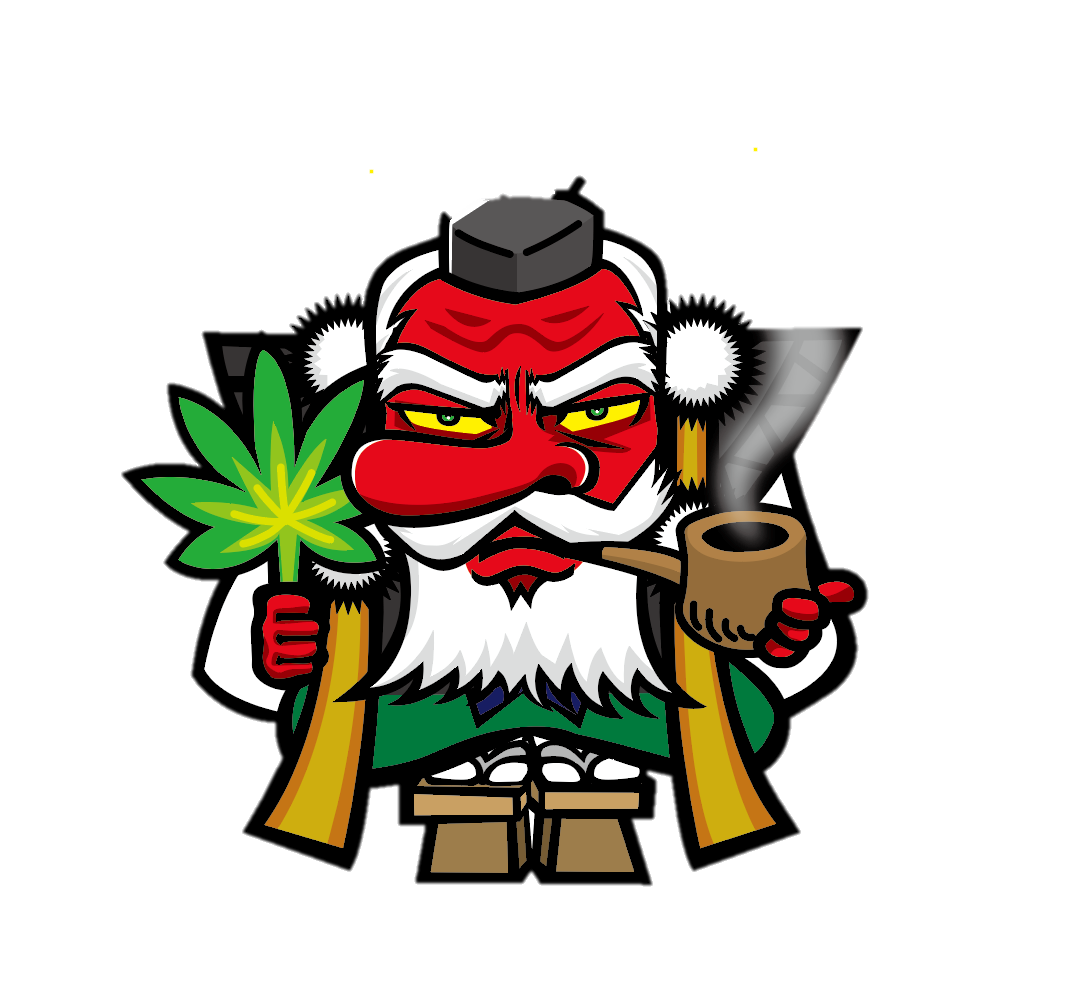 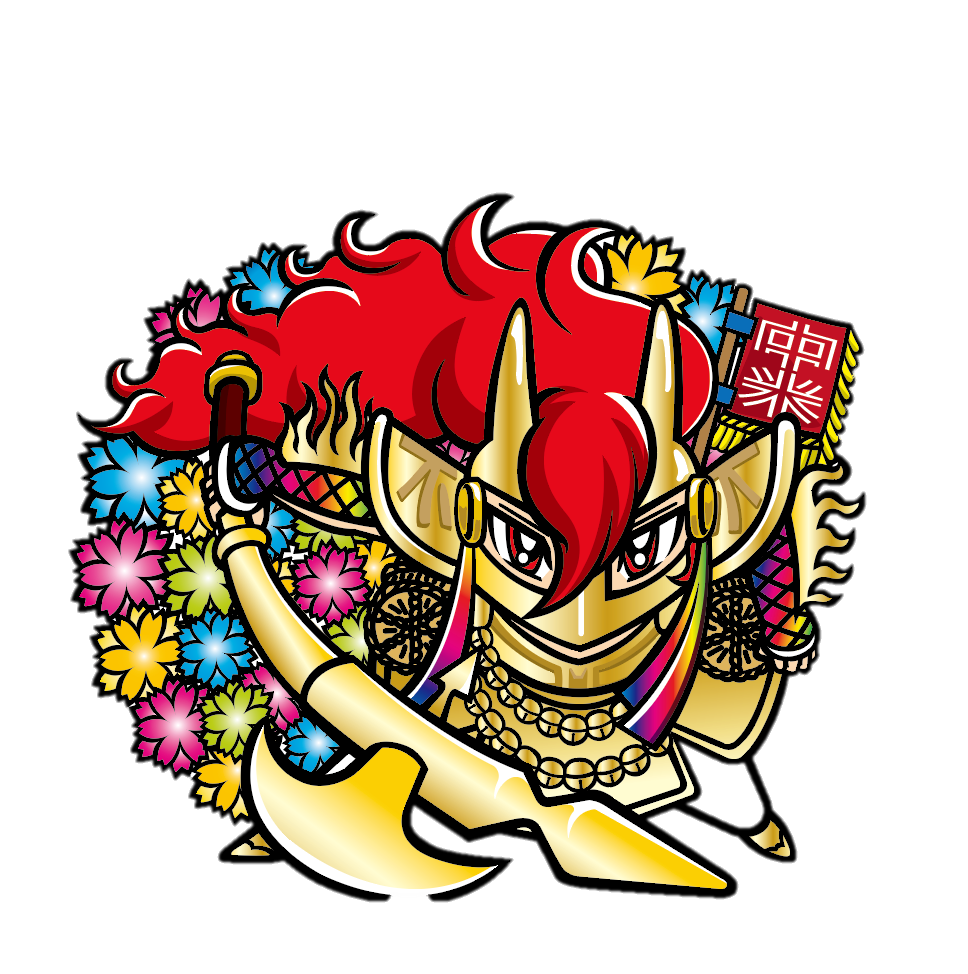 目次【１】施設に入りたい　　　　　　　　　　　　　３～６ページ【２】サービスを使いたい(介護保険事業編)　　　　　　　 　　　　　７～１２ページ【３】サービスを使いたい(町独自事業編)　　　　　　　　 　　　１３～１８ページ【４】公民館や住民が実施しているサービス　　　　　　　　　　　１９～２３ページ【５】民間が実施しているサービス　　　　　　　  　　　　　　　２４ページ施設に入りたい●は非該当または認定を受けていない方、▲は要支援１・２の方、■は要介護１～５の方が利用できる施設であることを示しています。生活支援ハウス ●▲■一人または夫婦での生活に不安がある方のために、自立した生活を支援する施設です。三股町にはありません。養護老人ホーム ●▲６５歳以上の方で、何らかの理由により、家庭での生活が困難な方が入居する施設です。入居に際しては審査があります。軽費老人ホーム ●▲ほぼ自立しているが、何らかの理由により、家庭での生活が困難な方へ日常生活上必要なサービスを提供する施設です。三股町にはありません。サービス付き高齢者向け住宅 ●▲■バリアフリー対応の賃貸住宅において、高齢者が、安否確認や生活相談などのサービスを受けられます。三股町にはありません。特定施設 ▲■介護付の有料老人ホーム等です。入居している高齢者に、日常生活上の支援や介護を提供します。有料老人ホーム ●▲■※本人の身体的状況等により入れる施設に限りがあります。要支援以上で入れる施設 ▲■グループホーム ▲■要支援２以上の認定を受けた認知症のある高齢者がスタッフによる日常生活上の支援や介護のもと、共同生活を送ります。地域密着型特定施設 ■定員が３０人未満の小規模な介護専用型特定施設です。日常生活上の世話や機能訓練などの介護サービスを受けられます。三股町にはありません。介護老人保健施設 ■状態が安定している人が在宅復帰できるよう、リハビリテーションを中心としたケアをします。介護療養型医療施設 ■医療法人による運営が主でリハビリや手厚い医療ケアを受けられる、介護度の高い要介護者向けの介護施設です。介護老人福祉施設（特別養護老人ホーム） ■常時介護が必要で居宅での生活が困難な人が入居して、日常生活上の支援や介護が受けられます。※介護保険制度の一部改正により、平成２７年４月から介護老人福祉施設の入所については、特別な事情がある場合を除き、原則として要介護３以上の方となりました。地域密着型 介護老人福祉施設 ■定員が３０人未満の小規模な介護老人福祉施設です。日常生活上の世話や機能訓練などの介護サービスが受けられます。三股町にはありません。※介護保険制度の一部改正により、平成２７年４月から地域密着型介護老人福祉施設の入所については、特別な事情がある場合を除き、原則として要介護３以上の方となりました。参考）～看取りができる高齢者福祉施設～（※平成30年度に実施したアンケートに基づく）【２】サービスを使いたい(介護保険事業編)●は非該当または認定を受けていない方、▲は要支援１・２の方、■は要介護１～５の方が利用できるサービスであることを示しています。居宅介護支援事業所 ●▲■居宅サービス計画の作成を行う介護支援専門員（ケアマネジャー）を配置し、居宅サービス事業者との連絡調整やサービスの確保などを行います。【介護予防・日常生活支援総合事業】●▲【介護給付】■訪問介護 ▲■ホームヘルパーが居宅を訪問し、入浴、排泄、食事等の身体介護や調理、洗濯などの生活援助を行います。訪問看護 ▲■疾患等を抱えている人について、看護師が居宅を訪問して、療養上の世話や診療の補助をします。訪問リハビリテーション ▲■居宅での生活行為を向上させるために、理学療法士や作業療法士、言語療法士が訪問して、リハビリテーションを行います。三股町にはありません。訪問入浴介護 ▲■介護士と看護師が家庭を訪問し、浴槽を提供しての入浴介護をします。通所介護 ▲■通所介護施設で、食事、入浴などの日常生活上の支援や、生活行為向上のための支援を日帰りで行います。地域密着型通所介護 ▲■定員が１８人以下の小規模な通所介護施設で、食事、入浴などの日常生活上の支援や、生活行為向上のための支援を日帰りで行います。認知症対応型通所介護 ▲■通所介護施設で、食事、入浴などの日常生活上の支援や、生活行為向上のための支援を日帰りで行います。通所リハビリテーション ▲■老人保健施設や医療機関等で、食事、入浴などの日常生活上の支援や生活行為向上のためのリハビリテーションを、日帰りで行います。小規模多機能型居宅介護 ▲■通所を中心に、利用者の選択に応じて訪問や泊まりのサービスを組み合わせて提供します。三股町にはありません。看護小規模多機能居宅介護 ■小規模多機能型居宅介護と訪問看護を組み合わせて、通所・訪問・短期間の宿泊で介護や医療・看護のケアが受けられます。三股町にはありません。短期入所生活介護 ▲■福祉施設や医療施設に短期入所して、介護予防を目的とした日常生活上の支援や機能訓練などが受けられます。短期入所療養介護 ▲■福祉施設や医療施設に短期入所して、介護予防を目的とした日常生活上の支援や機能訓練などが受けられます。福祉用具（貸与） ▲■日常生活の自立を助けるための福祉用具を貸与します。住宅改修費支給 ▲■手すりの取り付けや段差解消などの住宅改修をした際、２０万円を上限に費用を支給します。支給を受けるためには、事前の申請が必要になります。担当のケアマネジャー（介護支援専門員）または地域包括支援センターなどへご相談ください。居宅療養管理指導 ▲■医師、歯科医師、薬剤師、管理栄養士などが居宅を訪問し、療養上の管理や指導をします。担当のケアマネジャー（介護支援専門員）または地域包括支援センターなどへご相談ください。【３】サービスを使いたい(町独自事業等編)●は非該当または認定を受けていない方、▲は要支援１・２の方、■は要介護１～５の方が利用できるサービスであることを示しています。【介護予防・日常生活支援総合事業】みまたんデイサービス ●▲三股町から指定を受けた町内の通所介護施設で、食事、入浴などの日常生活上の支援や、生活行為向上のための支援を日帰りで行います。１回あたりの利用者負担額は４００円です。いきがいデイサービス ●▲三股町が社会福祉法人三股町社会福祉協議会に委託し、食事、入浴などの日常生活上の支援や、生活行為向上のための支援を日帰りで行います。基本的なサービス内容は、みまたんデイサービスと同じです。足もと元気教室 ●▲■足もと元気教室は、介護予防事業として高齢期（おおむね６５歳以上）を迎えた人達がこれからも今の状態を維持でき、介護を受ける状態にならないように転びにくい体を作るための教室です。毎月、町内１４箇所で実施しています。参加料は無料です。※開催場所が児童館の地区は、小学校の長期休暇時は場所が変更になる場合があります。元気アップ教室●▲■元気アップ教室は、おおむね65歳以上の心身の機能が低下した高齢者を対象に、要介護状態にならないように予防を図るとともに、地域で自立した生活が送れるようにするための介護予防教室です。但し、総合事業（介護予防日常生活支援総合事業）の通所型サービス利用者及び介護保険通所介護利用者は参加対象外です。参加料金は無料です。※午前か午後のどちらかに参加できます。日程が変更になる場合があります。在宅高齢者軽度生活援助事業 ●▲在宅の高齢者が要介護等にならないようにするために、ご自宅に援助員を派遣して食事の支度や洗濯･掃除･買い物等の簡易な援助を行います。対象者は日常生活に支援が必要と認められる方のうち、下記の①～③のいずれかに該当する方で、町が実施するチェックリストに該当する方　又は要支援1・要支援2に該当する方がご利用いただけます。①一人暮らしの方
②高齢者のみで構成される世帯の方
③同居者が障害者のために援助してもらえない方　等
※ただし、当該該当者や同一世帯者に介護保険制度の訪問介護のサービスを受けている人がいる場合は、原則として対象にはなりません。利用料金は１時間あたり２００円です。利用できる時間は、平日の午前9時～夕方5時までの間で、必要に応じ1週間に1回程度利用できます。在宅高齢者等配食サービス事業 ●▲■在宅で調理が困難な方に対して、定期的にご自宅に訪問して栄養のバランスのとれた食事を提供すると共に、安否の確認を行います。（昼食のみの提供となります。）
★配達時は弁当を直接受け取っていただき、安否の確認ができることが条件になります。
★また利用開始後は、サービスが適切に提供されているかどうかの確認のために三股町地域包括支援センターが定期的に訪問いたします。対象者は在宅高齢者又は身体障害者であり、身体等が虚弱で調理が困難な人で、下記のいずれかに該当する方①一人暮らし
②同居家族全員が高齢者または身体障害者等で構成される世帯の方　等利用者負担額は１食あたり３５０円です。寝具類洗濯乾燥消毒サービス事業 ●▲■心身の障害・疾病などにより寝具類の衛生管理が困難な人に対して無料で寝具類の洗濯乾燥消毒を行います。（寝具は１人につき３点まで。洗濯中は代わりの寝具を準備いたします。）対象者は下記のいずれかに該当する方①一人暮らしの方
②高齢者のみで構成される世帯の方　等利用者負担額は無料です。緊急通報システム貸与事業 ●▲■緊急事態に対する不安解消のために緊急通報システムを貸し出します。対象者は下記の事項全てに該当する方①一人暮らしで、慢性疾患等により日常生活上注意が必要な状態の方
②高齢者のみで構成される世帯で、どちらか一方が寝たきり又は認知症の状態にあり、かつ他方が慢性疾患等で日常生活に注意が必要な状態にある方　等　利用者負担額は無料です。介護用品支給(助成)事業 ■要介護４・５の方を介護しているご家族に、月に１回クーポン券（６,０００円分）を支給します。対象者は下記の事項全てに該当する方①住民税非課税世帯の方②施設入所や医療機関への入院をせず在宅で介護されている方（ただし１５日未満の入所や入院は在宅介護として扱う）クーポン券で交換できる介護用品は次の通りです。寝たきり老人等介護手当支給 ■要介護４・５の寝たきり高齢者、認知症高齢者及び重度心身障害者（児）の方を在宅で介護されている家族に対して、介護手当て（月１５,０００円）を支給します。対象者は下記のいずれかに該当する方①寝たきり状態や認知症高齢者が要介護４か５に認定後に、在宅で６ヶ月以上にわたり介護されている（通算７日以上の入院、ショートステイ利用等は除く）②前者と同程度以上の重度心身障害者（児）を、居宅で６ヶ月以上にわたり介護されている（通算７日以上の入院、ショートステイ利用等は除く）特定高齢者住宅改修給付事業 ●住宅の改修で転倒防止や動作の容易性や行動範囲拡大など、高齢者の在宅での生活の質の向上を図ることを目的として、費用の９割（上限１０万円）を助成します。対象者は当該年度の特定高齢者であって、住宅改修が必要と認められる者
※特定高齢者とは介護認定を受けていない虚弱な高齢者で、心身機能をチェックして該当する者をいう。助成対象となる改修は、手すりの取付け、床段差の解消、滑りの防止及び移動の円滑化等のための床材の変更、引き戸等への扉の取替え、洋式便器等への便器の取替え、これら改修に付帯して必要な工事です。総合事業ケアマネジメント事業 ●▲地域包括支援センター又は委託された居宅介護支援事業所が作成する総合事業サービスのみの利用者のケアマネジメントとそれにかかる経費です。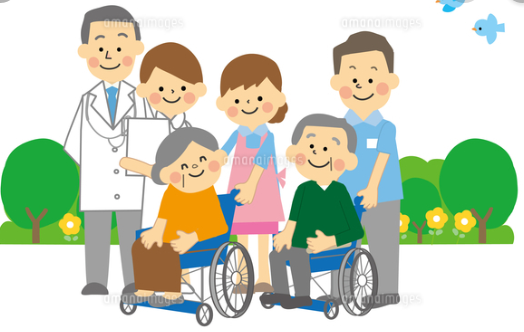 【４】公民館や住民が実施しているサービスふれあい・いきいきサロン地域での孤立・閉じこもり防止や健康・生きがいづくりを目的に、ごく身近な地域を拠点として、参加する人とボランティアとが一緒になって企画をし、内容を決め、住民主体で運営していく、楽しい仲間づくり、ふれあい交流のための通いの場となっています。現在、町内には２８箇所のサロンがあります。こけないからだ講座こけないからだ講座とは、重さ調整の可能なおもりをつけて、童謡等の音楽に合わせてゆっくりと行う体操です。山王原・上米・寺柱・梶山・餅原・前目・勝岡・中原・下新・稗田・東植木の１１地区、全１３の教室が開催されています。※日程が変更になる場合があります。ノルディックウォーキング２本のポール（ストック）を使って歩行運動を補助し、歩行による下半身の運動に加えて、ポールを振ることによる上半身の運動も同時に行うことができる、全身に効果的な有酸素運動です。地域包括支援センターと社会福祉協議会が共同で開催しており、災害時に避難所まで歩いて避難できる体力づくりを主な目的に、地域をノルディックウォーキングすることで、地域の危険箇所の確認や避難経路の確認、地域の見守り活動や児童の登下校時の見守り、高齢者の引きこもり防止や介護予防、地域での多世代交流のきっかけ作りになっています。【５】民間が実施しているサービス宅配食事サービス家事支援サービス料金にはいずれもお車代が加算されている金額になっています。移送サービスいずれのサービスも詳細は各事業所に直接お問い合わせください。※民間事業者様で貴社でも対応可能という事業所があれば掲載させていただきますので、ご遠慮なくお申出ください。施設名住所電話番号事業者アシステッドリビングみまた樺山3685番地52-1154三股町施設名住所電話番号事業者けあらいふ正寿の杜蓼池4612番地152-0707㈱西日本福祉サービス研究所施設名住所電話番号事業者ミューズの朝三股樺山4568番地136-5270(福)報謝会宮崎ﾅｰｼﾝｸﾞﾎｰﾑ三股樺山4717番地136-5111㈱ステップアップいこい樺山1153番地452-1445(Ｎ)うぇりんぐｹｱｻﾝﾀｰ宮崎ケアホームおひさま長田2209番地452-5853ケアサポートエム合同会社エスプリ都城宮村2751番地2553-3636㈱エスプリたでいけ至福の園蓼池3637番地158-7600㈱ハラケアシステム野の花の家樺山4414番地1651-1677㈱すまいるさぽぅと景フォーラム三股宮村2786番地236-7891(N）れんげメディカルグループ施設名住所電話番号事業者たでいけ至福の園蓼池3637番地158-7600㈱ハラケアシステムけあらいふ正寿の杜蓼池4612番地152-0707㈱西日本福祉サービス研究所施設名住所電話番号事業者ｸﾞﾙｰﾌﾟﾎｰﾑはればれ稗田46番地1352-2267医療法人白水会ｸﾞﾙｰﾌﾟﾎｰﾑ正寿の光蓼池4607番地151-1986㈱西日本福祉サービス研究所ｸﾞﾙｰﾌﾟﾎｰﾑ2ﾕﾆｯﾄさつき樺山4845番地851-3993社会福祉法人豊の里施設名住所電話番号事業者グリーンホーム長田1270番地52-7011(一社)藤元ﾒﾃﾞｨｶﾙｼｽﾃﾑはまゆう蓼池660番地51-0001(医)牧会施設名住所電話番号事業者とまり内科外科胃腸科医院稗田47番地552-1135(医)白水会施設名住所電話番号事業者星空の都みまた長田1266番地152-8455社会福祉法人常緑会星空の都みまたﾊｰﾓﾆｰ長田1266番地152-8455社会福祉法人常緑会施設名住所電話番号施設形態ミューズの朝三股樺山4568番地136-5270住宅型有料老人ホームケアホームおひさま長田2209番地452-5853住宅型有料老人ホームたでいけ至福の園蓼池3637番地158-7600住宅型有料老人ホームけあらいふ正寿の杜蓼池4612番地152-0707介護付有料老人ホームはまゆう蓼池660番地51-0001介護老人保健施設星空の都みまた長田1266番地152-8455特別養護老人ホーム星空の都みまたﾊｰﾓﾆｰ長田1266番地152-8455特別養護老人ホームとまり内科外科胃腸科医院稗田47番地552-1135介護療養型医療施設ｸﾞﾙｰﾌﾟﾎｰﾑ正寿の光蓼池4607番地151-1986グループホーム事業所名住所電話番号事業者三股町地域包括支援センター五本松１番地1三股町役場内52-8634三股町事業所名住所電話番号事業者社会福祉法人三股町社会福祉協議会樺山3384番地252-1283社会福祉法人三股町社会福祉協議会星空の都居宅介護支援センターみまた長田1266番地152-8455社会福祉法人常緑会医療法人社団牧会ふれあい指定居宅介護支援事業所蓼池660番地51-1333医療法人社団牧会霧島介護サービスステーション宮村2860番地122-2287株式会社マルエイ自動車ミューズの朝三股居宅介護支援センター樺山4568番地136-5270社会福祉法人報謝会うぇりんぐ　居宅介護支援事業所樺山1321番地252-1523特定非営利活動法人うぇりんぐケアセンター宮崎居宅介護支援ハーモニー蓼池4107番地77-2686合同会社　ささえあいケアサポート明輝蓼池3536番地377-4863合同会社ＡＫＩＲＡ居宅介護支援事業所　たでいけ至福の園蓼池3637番地158-7667株式会社ハラケアシステム事業所名住所電話番号事業者社会福祉法人三股町社会福祉協議会樺山3384番地252-1246社会福祉法人三股町社会福祉協議会医療法人社団牧会ふれあい指定訪問介護事業所蓼池660番地51-0001医療法人社団牧会星空の都訪問介護センターみまた長田1266番地152-8455社会福祉法人常緑会霧島介護サービスステーション宮村2860番地122-2287株式会社マルエイ自動車うぇりんぐホームヘルプステーション樺山1153番地452-1445特定非営利活動法人うぇりんぐケアセンター宮崎企業組合居宅介護サービス太陽樺山5097番地251-2841企業組合居宅介護サービス太陽企業組合訪問介護サービス明日宮村862番地121-3803企業組合訪問介護サービス明日ミューズの朝三股訪問ヘルパーステーション樺山4568番地136-5270社会福祉法人報謝会ヘルパーステーション光陽樺山4568番地153-3047合同会社光陽ヘルパーステーションはらっぱ樺山3472番地1136-6426一般社団法人テラス訪問介護事業所たでいけ至福の園蓼池3637番地158-7625株式会社ハラケアシステム事業所名住所電話番号事業者三股町訪問看護ステーションなごみ樺山3384番地252-7133社会福祉法人三股町社会福祉協議会訪問看護ステーションおひさま宮村2860番地136-5558株式会社マルエイ自動車訪問看護ステーションたでいけ至福の園蓼池3637番地158-7600株式会社ハラケアシステム事業所名住所電話番号事業者三股町デイサービスセンター樺山3905番地152-6919社会福祉法人三股町社会福祉協議会事業所名住所電話番号事業者デイサービスセンターとしみ樺山4836番地2653-3325株式会社ハートケア星空の都デイサービスセンターみまた長田1266番地152-8455社会福祉法人常緑会三股町デイサービスセンター樺山3905番地152-6919社会福祉法人三股町社会福祉協議会ミューズの朝三股デイサービスセンター樺山4568番地136-5270社会福祉法人報謝会デイサービス餅原餅原1238番地36-5837ケアサポートエム合同会社デイサービスセンター三股樺山4717番地136-5111株式会社ステップアップ通所介護いきいき稗田47番地552-1142医療法人社団白水会エスプリ都城デイサービスセンター宮村2751番地2553-3636株式会社エスプリデイサービスセンターたでいけ至福の園蓼池3637番地158-7608株式会社ハラケアシステムデイサポート明輝蓼池3536番地377-4863合同会社ＡＫＩＲＡ野の花樺山4407番地136-4368株式会社すまいるさぽぅと景ハートケアデイサービス樺山事業所樺山4836番地2451-6688株式会社ハートケアうぇりんぐデイサービスココ樺山1153番地436-6789特定非営利活動法人うぇりんぐケアセンター宮崎事業所名住所電話番号事業者デイサービスはっぴー新馬場39番地852-1205株式会社渕脇組デイサービス想和長田2857番地52-6505ケアサポートエム合同会社事業所名住所電話番号事業者デイサービス正寿の光蓼池4607番地151-1986株式会社西日本福祉サービス研究所事業所名住所電話番号事業者大悟病院通所リハビリテーションセンター長田1270番地52-5800一般社団法人藤元メディカルシステム江夏整形外科クリニック　通所リハビリテーションセンター宮村2841番地451-6111医療法人社団睦由会介護老人保健施設はまゆう蓼池660番地51-0001医療法人社団牧会事業所名住所電話番号事業者星空の都みまた長田1266番地152-8455社会福祉法人常緑会事業所名住所電話番号事業者医療法人白水会とまり内科外科胃腸科医院稗田47番地552-1135医療法人社団白水会介護老人保健施設グリーンホーム長田1270番地52-7011一般社団法人藤元メディカルシステム介護老人保健施設はまゆう蓼池660番地51-0001医療法人社団牧会とまり内科外科胃腸科医院（一般病床）稗田47番地552-1135医療法人社団白水会事業所名住所電話番号事業者特定非営利活動法人　霧島敬愛樺山3475番地877-3100特定非営利活動法人霧島敬愛有限会社ハートライフノア　三股営業所長田2880番地51-5545有限会社ハートライフノア事業所名住所電話番号事業者通所介護　いきいき稗田47番地552-1142医療法人社団白水会デイサービスセンターたでいけ至福の園蓼池3637番地158-7608株式会社ハラケアシステム星空の都介護予防デイサービスセンターみまた長田1266番地152-8455社会福祉法人常緑会デイサポート明輝蓼池3536番地351-0162合同会社AKIRAデイサービスはっぴー新馬場39番地852-1205(株)渕脇組あおぞら整骨院デイサービス樺山4892番地351-5504合同会社IWCデイサービス想和長田2857番地52-6505ケアサポートエム合同会社デイサービス餅原餅原1238番地36-5837ケアサポートエム合同会社三股町デイサービスセンター樺山3905番地152-6919社会福祉法人三股町社会福祉協議会デイサービスぽっぽフォーラム宮村2774番地2958-8708(N）れんげメディカルグループ事業所名住所電話番号事業者三股町社会福祉協議会樺山3905番地152-1246社会福祉法人三股町社会福祉協議会地区名時　間場　所日　程1地区午前9時30分～11時第1地区分館第1･3金曜日2地区午後1時30分～3時2地区交流プラザ第1木曜日3地区午後1時30分～3時第3地区分館第2木曜日4地区午前9時30分～11時第4地区分館第3水曜日5地区午後1時30分～3時轟木集落センター第3木曜日蓼池午前9時30分～11時蓼池児童館第1･3木曜日花見原午前9時30分～11時花見原コミュニティセンター第1水曜日餅原午前9時30分～11時餅原営農研修館第3月曜日三原午後1時30分～3時三原地区コミュニティセンター第3水曜日中原午前9時30分～11時中原コミュニティセンター第2･4水曜日今市午前9時30分～11時今市児童館第1月曜日下新午前9時30分～11時第7地区分館第2金曜日8地区午前9時30分～11時第8地区分館第4金曜日9地区午後1時30分～3時第9地区分館第2･4水曜日開催月日・曜日開催時間開催場所毎月第1・3火曜日午前10時～11時30分午後1時30分～3時三股町総合福祉センター「元気の杜」No.サロン名開催場所開催日時1茶のん場山王原個人宅第4木曜日(13時～15時)2えがお山王原地域福祉館第3土曜日(10時～12時半)3仲町ふれあい健康づくりサロン仲町研修センター第1水曜日(10時～12時)4エクササロン仲町元気の杜第2土曜日(11時～14時)5歌声喫茶ひだまり仲町個人宅第2・4木曜日(10時～12時)6新ちゃんサロン上米個人宅第1・3月曜日(10時～12時)7令和サロン上米児童館第1・3火曜部（13時半～15時半）8すず虫の会ビオトープガーデンカフェ第4日曜日(10時～12時)9檪田サロン檪田個人宅毎日(不定時)10小鷺巣にこにこ会小鷺巣集落センター第3土曜日(10時～12時)11サロン　さくら寺柱コミュニティセンター第2・4水曜日(9時半～12時)12たのもしかい中野地区集落館第2水曜日（13時～15時）13オミナエシ梶山個人宅、下之馬場集落館第1土曜日(10時～13時)14あじさいの会山田集落館第1土曜日(14時～16時)15きゃんせ轟木轟木集落館第4木曜日(10時～12時)16ほほえみ5地区分館、農村広場月1回不定期(10時～12時)17集まっみろ会勝岡コミュニティセンター第3月曜日(10時～12時)18はつらつ会前目児童館月1回　随時(10時～12時)19のぞみサロン前目前目自治公民館月2回不定期(10時～12時)20蓼池サロン蓼池児童館第1・3木曜日(11時～12時半)21餅原元気会餅原公民館毎週金曜日(10時～12時)22旭ヶ丘クラブ三原地区コミュニティセンター第1月曜日（10時～12時）23下新馬場サロン いつまでも7地区分館第1金曜日(13時半～15時半)24サロン　絆今市児童館第1・3月曜日(10時～12時)25花の会中原個人宅毎週土曜日、第1・3水曜日(10時～12時)26花見原サロンひまわり花見原コミュニティセンター第3水曜日(10時～12時)27駅っ茶ゆるり庵（よつばのくろーばー）三股駅多目的ホール元気の杜第2・4土曜日(10時～12時)28東原いきいきサロン第8地区公民館第1金曜日(10時～11時半)29稗田6支部ふれあいサロン稗田個人自宅第2水曜日(10時～12時)30ふれあいサロン稗田稗田ｺﾐｭﾆﾃｨｾﾝﾀｰ第1水曜日他(10時～12時)31稗田まちなかサロン買い物ツアーヒロセ本店週1回程度（10時～15時）32サロン　みどり9地区分館第3水曜日第4土曜日(13時半～15時半)33茶飲ん村西植木コミュニティセンター第2木曜日(13時半～15時半)No.　地区地区団体名講座日程場所13寺柱サロンさくら毎週水曜日　9時寺柱コミュニティセンター21山王原山王原体操クラブ毎週木曜日　9時30分山王原児童館39東植木サロンみどり毎週木曜日　13時30分9地区分館48稗田ふれあいサロン稗田毎週水曜日　10時稗田コミュニティセンター57中原サロン花の会毎週土曜日（第1・3水）9時30分個人宅62上米新ちゃんサロン毎週月曜日　10時上米個人宅72上米令和サロン日程調整中上米児童館86餅原餅原元気会毎週金曜日　10時餅原研修館94梶山あじさいの会毎週土曜日　14時山田集落館106前目はつらつ会毎週月曜日　10時前目営農研修館116前目のぞみ毎週月曜日　13時30分前目営農研修館128稗田稗田6支部ふれあいサロン毎週水曜日　10時稗田個人宅136勝岡勝岡高齢者クラブ毎週木曜日　9時勝岡コミュニティセンター147下新下新サロンいつまでも毎週火曜日　10時30分7地区分館156蓼池毎月第2・4火曜日10時たでいけ至福の園No地区実施場所日時内容1中央元気の杜毎週木曜10時～※夏季は8時30分～毎週木曜日の中央教室、公認インストラクターの指導のもと実施、月１回は町内コースを巡回2山王原早馬神社毎週月、木曜日毎週月・木曜日に小倉邸にて定期開催※開催時間は季節により変更、要確認3梶山4地区公民館毎月第3水曜10時45分～足もと元気教室後に実施、月１回の教室を行いながら、日常的な活動をおこなう自主グループを立ち上げている。4東原西部地区体育館毎月第1金曜13時30分～月１回の教室をおこないながら、日常的な活動をおこなう自主グループを立ち上げている。5轟木轟木集落ｾﾝﾀｰ毎月第2水曜日11時～月１回の教室を①轟木、②仮屋、③大野・大八重の順番で会場を変えて実施している。6仮屋仮屋農村広場毎月第2水曜日11時～月１回の教室を①轟木、②仮屋、③大野・大八重の順番で会場を変えて実施している。7大野・大八重大野・大八重地区毎月第2水曜日11時～月１回の教室を①轟木、②仮屋、③大野・大八重の順番で会場を変えて実施している。8三原旭ヶ丘運動公園毎月第2水曜日9時～月１回の教室を行いながら、日常的な活動を行なう自主グループを立ち上げている。9上米上米公園毎月第1月曜日10時～平成29年12月より実施10東植木9地区公民館毎週木曜日14時30分～毎週木曜日に定期開催11前目前目公民館毎月第3月曜日13時30分～月1回の教室を行いながら、日常的な活動を行う自主グループを立ち上げている。12寺柱寺柱地区コミュニティセンター毎月第1水曜日9時30分～月1回の教室を行いながら、日常的な活動を行う自主グループを立ち上げている。事業所名住所電話番号料金・定休日備考まごころ樺山3472番地1152-4161450円/食(火曜・日曜休み)配達は三股小校区内まで。塩分控えめ、肉抜きなどの要望に応えることも可能。えがおの里蓼池4672番地5036-4701450円/食2km以上お届けの場合100円追加(土曜・日曜・祝日休み)配達は国道10号線の手前まで。高齢者向けの弁当のため元から塩分等控えめ。事業所名住所電話番号料金うぇりんぐホームヘルプステーション樺山3472番地1152-1445生活支援　2,000円/時企業組合居宅介護サービス太陽樺山5097番地251-2841生活支援  800円/30分身体介護  950円/30分三股町シルバー人材センター樺山3890番地552-7150生活支援　1,650円/2時間事業所名住所電話番号初乗り料金霧島敬愛樺山4418番地77-3100500円福祉タクシーファースト樺山1918番地3090-3604-3196570円介護福祉タクシー夢野樺山1923番地27090-1167-2556590円